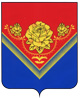 АДМИНИСТРАЦИЯГОРОДСКОГО ОКРУГА ПАВЛОВСКИЙ ПОСАД МОСКОВСКОЙ ОБЛАСТИРАСПОРЯЖЕНИЕг. Павловский ПосадО внесении изменений в РаспоряжениеАдминистрации от 24.12.2018 №1069-Р «Об организации приёма гражданв Администрации городского округа Павловский Посад в 2019 году»С целью упорядочения работы Администрации городского округа Павловский Посад Московской области: Внести изменения в Распоряжение Администрации городского округа Павловский Посад от 24.12.2018 №1069-Р «Об организации приёма граждан в Администрации городского округа Павловский Посад в 2019 году», изложив Приложение №1 в новой редакции (прилагается).            2.   Опубликовать настоящее постановление в официальном печатном средстве массовой информации городского округа Павловский Посад Московской области «Информационный вестник городского округа Павловский Посад» и разместить на официальном сайте городского округа Павловский Посад Московской области в сети Интернет.             3.   Контроль исполнения настоящего распоряжения оставляю за собой.        Глава городского округа        Павловский Посад	           О.Б. Соковиков                                                                                              Приложение № 1к распоряжению Администрациигородского округаПавловский Посадот 24.05.2019 № 391-РГРАФИК ЛИЧНОГО ПРИЕМА ГРАЖДАНГлавой городского округа Павловский Посад, первым заместителем Главы Администрации городского округа Павловский Посад, заместителями Главы Администрации городского округа Павловский Посад, председателем Комитета земельно-имущественных отношений, начальником Управления ЖКХ и благоустройства Место приема: пл. Революции, д. 4, к. 101 (Общественная приёмная городского округа Павловский Посад Московской области)24.05.2019№391-РФ.И.ОДолжностьДень, время  приёма гражданСоковиков Олег БорисовичГлава городского округа Павловский ПосадТретья среда месяца с 14.00Печникова Ольга ВикторовнаПервый заместитель Главы Администрации городского округа Павловский ПосадВторой и четвертый понедельник месяца с 15.00Иванов Алексей ДмитриевичЗаместитель Главы Администрации городского округа Павловский ПосадПервый и третий четверг месяца с 14.00АргуноваСветлана ЮрьевнаЗаместитель Главы Администрации городского округа Павловский ПосадПервый и третий четверг месяца с 16.00ОрловСергей Михайлович Заместитель Главы Администрации городского округа Павловский ПосадПервый и третий понедельник месяца с 14.00 Нужный Игорь НиколаевичЗаместитель Главы Администрации городского округа Павловский ПосадПервый и третий понедельник месяца с 15.00Дубинский Вадим ВладимировичИ.о. Заместителя  Главы Администрации городского округа Павловский ПосадВторой и четвертый четверг месяцас 15.00Качановский Денис БорисовичПредседатель комитета земельно-имущественных отношенийВторая и четвертая пятница месяцас 14.00